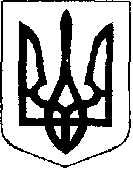 У К Р А Ї Н АЖовківська міська радаЛьвівського району Львівської області             2-а сесія  VІІІ-го демократичного скликання 			                              РІШЕННЯвід 07.12.2020 року   № 5 	м. ЖовкваПро затвердження на посаді керуючогосправами (секретаря виконкому) Жовківської міської ради VІІІ-го демократичного скликання	 Розглянувши пропозицію Жовківського міського голови Вольського О.І., керуючись статтею 26 Закону України «Про місцеве самоврядування в Україні»,  статтею 10 Закону України «Про службу в органах місцевого самоврядування» Жовківська міська рада			В И Р І Ш И ЛА:	 Затвердити на посаді керуючого справами (секретаря виконкому) Жовківської міської ради на строк повноважень  Жовківської міської ради VІІІ-го демократичного скликання  Цимбала  Мар’яну Євгеніївну.             Міський голова					Олег ВОЛЬСЬКИЙ